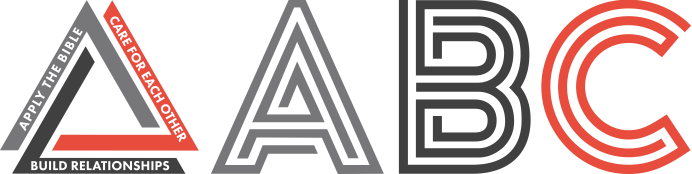 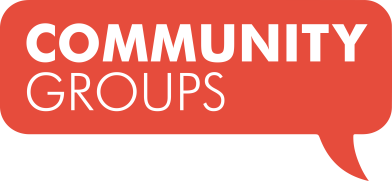 A Song for the Discouraged	July 22, 2018Songs of Summer – Psalm 73	Community Group Discussion QuestionsICEBREAKER (5-10 Minutes)Share your name and answer one the following questions: What pet peeves annoy you most?What was the first movie you remember seeing at a theater?OPENING THE DISCUSSION (5-10 Minutes)As you reflect on Sunday's message, what one principle or insight stands out as being particularly helpful, insightful, or difficult to grasp?How have you dealt with issues that have caused you to question, doubt, or resist God?Matt shared that “Sometimes the difference between peace and trouble is having the right perspective.”How does that statement strike you?What have you found helpful in shifting your perspective?Matt shared that “our attention drives our emotion.”What thoughts would say are most driving your emotions?DIGGING DEEPER (10 Minutes)Read Psalm 73:1-15.In what ways do you relate to what Asaph is feeling in these verses?Read Psalm 73:16-28.Which verses from this passage do you find most encouraging or challenging?APPLYING IT (10-20 Minutes)Which areas of your life do you find yourself most needing to shift your perspective? Be specific.Based on Psalm 73:28, Matt encouraged us to do 3 things when we are discouraged.Get close to God.Make God your refuge.Tell of his deeds.What would it look like for you to take one of these steps this week?